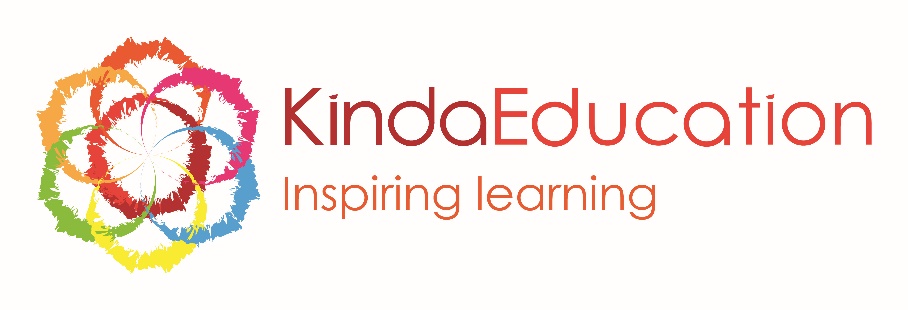 AUTUMN / WINTER KIT LISTWhat to wear:Neoprene wellies or thermal boots - a little big helps with the thermal qualities. We particularly recommend not wearing 'normal' wellies as they are very cold in winter.Wool socks or a thin pair with thermal outer socks.Vest, plus long-sleeved top, plus fleece layers that can come off. You can never have too many of these.Waterproof trousers / dungareesWaterproof jacketGloves and spare gloves – waterproof gloves are best if you have them.A hat
What to bring:Spare clothesPacked Lunch - including snacks Mug, bowl, spoon – in carrier bag to take dirty crockery home again.Hand alcohol spray, in small bottle, in bag, if your child would like to. We have them too, as well as soap and water.A story book to share, only if they have one, now and again - to share at story time.Spring / Summer Kit ListSpring can be surprisingly wet and windy, so be prepared! The woods remain at least a degree cooler than in the sun.Long sleeved tops help prevent nettle stings, insect bites and sunburn. Go for lighter material for warmer days.Short sleeved top / vest top underneath, this is especially useful on breezy days.Sun cream, that the child is confident about applying themselves.Sun hatLightweight trousers for warmer daysWaterproofs for wetter days – coat and trousers